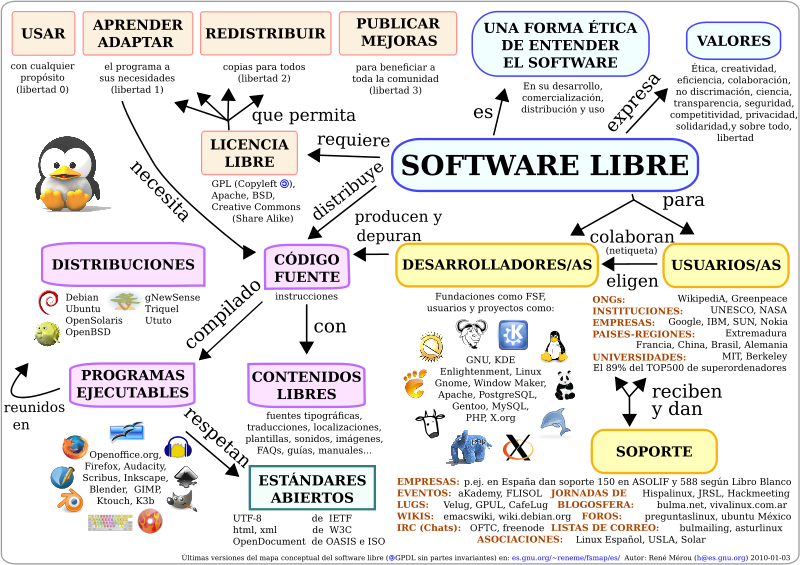 Sofware libre El uso de la informatica